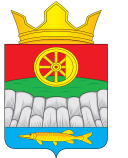 АДМИНИСТРАЦИЯ КРУТОЯРСКОГО СЕЛЬСОВЕТАУЖУРСКОГО РАЙОНА КРАСНОЯРСКОГО КРАЯПОСТАНОВЛЕНИЕ21.04.2021                                       с. Крутояр                                             № 21Об установлении тарифов на подвозтвердого топлива населению на территорииКрутоярского сельсоветаВ соответствии с законом Красноярского края № 13-2804 от 17.12.2004 года «О социальной поддержке населения при оплате жилья и коммунальных услуг», руководствуясь Уставом Крутоярского сельсовета Ужурского района Красноярского края, ПОСТАНОВЛЯЮ:1. Утвердить стоимость доставки твердого топлива населению, проживающему на территории Крутоярского сельсовета в размере 11,54 рублей за т/км, с учетом рентабельности 10 % (расчет прилагается).2. Контроль за исполнением настоящего постановления оставляю за собой.3. Постановление вступает в силу после его официального  опубликования  в газете «Крутоярские Вести», и подлежит размещению в сети Интернет на официальном сайте Крутоярского сельсовета по адресу: http:// https://krutoyar-adm.ru . Глава сельсовета                                                                              Е.В. Можина                                                                                    Приложениек Постановлению администрации                                                                                                   Крутоярского сельсовета                                                                                                  от 21.04.2021 № 21Расчет стоимости доставки 1 тонны угля потребителям по территории Крутоярского сельсовета машиной КАМАЗ 6520 на
2021 годРасчет стоимости доставки 1 тонны угля потребителям по территории Крутоярского сельсовета машиной КАМАЗ 6520 на
2021 годРасчет стоимости доставки 1 тонны угля потребителям по территории Крутоярского сельсовета машиной КАМАЗ 6520 на
2021 годРасчет стоимости доставки 1 тонны угля потребителям по территории Крутоярского сельсовета машиной КАМАЗ 6520 на
2021 годРасчет стоимости доставки 1 тонны угля потребителям по территории Крутоярского сельсовета машиной КАМАЗ 6520 на
2021 годРасчет стоимости доставки 1 тонны угля потребителям по территории Крутоярского сельсовета машиной КАМАЗ 6520 на
2021 год№п/пНаименование затратСумма затрат 2021 г.1241Расход топлива105,342Заработная плата водителя и рабочих занятых тех.обслуж33,913Отчисления ПФР 30,2%10,244Резерв отпускных выплат4,415Затраты на техническое обслуживание и ремонт19,726Аренда28,077Цеховые расходы 15%5,098Общеэксплуатационные расходы 35%11,879Рентабельность 10%21,8610Всего затрат240,50Стоимость доставки 1 тонны угля за 1 тонно-километр потребителям по территории Крутоярского сельсовета машиной КАМАЗ 6520
на 2021 годСтоимость доставки 1 тонны угля за 1 тонно-километр потребителям по территории Крутоярского сельсовета машиной КАМАЗ 6520
на 2021 годСтоимость доставки 1 тонны угля за 1 тонно-километр потребителям по территории Крутоярского сельсовета машиной КАМАЗ 6520
на 2021 год№Наименование затратСумма затрат на 2021 год1241Стоимости доставки 1 тонны угля потребителям по территории Крутоярского сельсовета машиной КАМАЗ 6520240,502Итого стоимость доставки 1 тонны угля за 1 тонно- километр по потребителям9,623Итого стоимость доставки 1 тонны угля за 1 тонно- километр по потребителям с НДС11,54